          Závazná přihláška dítěte        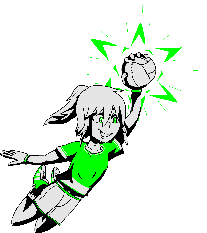 Sportovní léto dětí v Suchdole 2024Termíny kurzu: *zvolený termín(y) zakroužkujte!       I.	08. - 12.7.2024										II.	26. - 30.8.2024Jméno a příjmení dítěte: …………………………………………..Datum narození:  …………………………………………………..Adresa:			Emailová adresa:	Telefonické spojení na rodiče v době trvání tábora:  matka otec U svého dítěte upozorňuji na (zdravotní stav, léky, zvláštnosti, …) Prosím vyjmenovat:Dítě bude vyzvedávat rodič či jiná pověřená osoba:    ANO / NEKdo: Dítě bude odcházet samo domů:   ANO  / NEZaškrtněte vaše souhlasy:		□ Souhlasím, aby osobní údaje uvedené na přihlášce, byly použity pro organizační potřeby TJ ČZU Praha v souladu se zákonem o ochraně osobních údajů.□ Souhlasím, aby fotografie mého dítěte zhotovené na kurzu, byly uveřejněny na internetových stránkách Sportcentra -  www.sportcentrum.czu.cz.□ Souhlasím s harmonogramem LD a se sportovní náplní u mého dítěte v rámci sportovního tábora.V Praze dne: 					                                       Podpis rodičů: